Отчет  о деятельности Контрольно-счетной палатыДальнегорского городского округа в 2019 годуНастоящий отчет о деятельности Контрольно-счетной палаты Дальнегорского городского округа (далее – КСП ДГО или Контрольно-счётная палата) за  2019 год подготовлен в соответствии с требованиями части 2 статьи 19 Федерального закона от 07.02.2011 № 6-ФЗ «Об общих принципах организации и деятельности контрольно-счётных органов субъектов Российской Федерации и муниципальных образований» и пункта 19 части 14.2 статьи 14 Положения о Контрольно-счетной палате Дальнегорского городского округа (далее – Положение), утвержденного решением Думы Дальнегорского городского округа от 26.09.2013 № 147 (далее – Дума ДГО или Дума), Порядка осуществления Контрольно-счетной палатой Дальнегорского городского округа полномочий по внешнему муниципальному контролю от 26.02.2016 г. № 458. Отчет о деятельности утвержден распоряжением председателя КСП ДГО от 25.02.2019 г. № 32. 1. Общие положенияКонтрольно-счётная палата Дальнегорского городского округа (далее – КСП ДГО или Контрольно-счетная палата) является постоянно действующим органом внешнего муниципального финансового контроля на территории Дальнегорского городского округа (далее – ДГО), образована в 2010 году Думой Дальнегорского городского округа в соответствии с Уставом ДГО.Контрольно-счётная палата обладает организационной и функциональной независимостью и осуществляет свою деятельность самостоятельно.На протяжении всех 10 лет существования  КСП, сотрудниками КСП предпринимаются последовательные шаги по профилактике, выявлению и пресечению нарушений в обращении с бюджетными средствами, по борьбе с коррупцией, а так же созданию наиболее эффективной и востребованной системы внешнего финансового контроля на территории городского округа.  Смысл деятельности органов местного самоуправления  - улучшить качество жизни нашего населения, обеспечить эффективное выполнение возложенных пол-номочий в условиях ограниченности бюджета. Дальнегорский городской округ яв-ляется дотационным и поэтому формирование и исполнение бюджета находится под особым контролем как со стороны Правительства Приморского края, местных органов самоуправления, правоохранительных, контрольных и надзорных органов.Организация работы КСП ДГО в 2019 году строилась на укреплении принципов функционирования органа внешнего муниципального финансового контроля: законности, объективности, эффективности, независимости и гласности.2. Деятельность КСП ДГО в 2019 году по внешнему муниципальному финансовому контролю.КСП ДГО в 2019 году осуществляла свою деятельность в соответствии с утвержденным  27.12.2018 г. (с учетом изменений на 22.11.2019) Планом работы на 2019 год. При формировании Плана работы на 2019 год в  КСП ДГО не поступали ни поручения Думы ДГО, ни запросы и предложения Главы ДГО для включения в него отдельных мероприятий внешнего муниципального финансового контроля. В  2018 году поступил один запрос Прокуратуры г. Дальнегорска и одно обращение МО МВД РФ «Дальнегорский», которые были учтены при планировании работы на 2019 год. Так же в 2018 году, поступило обращение от Контрольно-счетной палаты Приморского края о проведении совместного контрольного мероприятия, которое так же было включено в план работы.В течение 2019 года в КСП ДГО для проведения мероприятий внешнего муниципального контроля в рамках утвержденного плана  поступило 5  обращений Думы ДГО и 75 (в 2018 году – 38) обращений  Администрации ДГО (ее структурных подразделений). В 2019 году утвержденный План работы выполнен. Осуществлено всего 53 мероприятия внешнего муниципального финансового контроля, в том числе 3 контрольных и 50 экспертно-аналитических.На основании обращений Думы ДГО осуществлено 7 экспертно-аналитических мероприятия (по одному обращению – три). Запросы администрации легли в основу 10 мероприятий. Два мероприятия проведены по предложению Контрольно-счетной палаты Приморского края, а по запросу Прокуратуры г. Дальнегорска и обращению МО МВД РФ «Дальнегорский» проведено 4 мероприятия (в т.ч. одно совместно с МО МВД РФ «Дальнегорский»).В 2019 году сотрудниками КСП ДГО осуществлялись мероприятия предварительного и последующего контроля. Всего выполнено 21 мероприятий предварительного контроля и 32 - последующего контроля. Контрольно-счетная палата в рамках исполняемых полномочий акцентирует внимание в своей деятельности на предупреждение совершения возможных нарушений и рисков и поэтому старается повысить количество мероприятий предварительного контроля.В 2019 году все  мероприятия внешнего муниципального финансового  контроля осуществлены в установленных  формах контроля в соответствии с действующими Стандартами внешнего муниципального  финансового контроля. Основные показатели, характеризующие деятельность КСП ДГО за период с 2015 по 2019 годы отражены  в Таблице № 1 к настоящему отчету. Основные показатели деятельности КСП ДГО Таблица № 1 В результате проведенных проверок в отчетном периоде КСП ДГО выявило 528 нарушений, по состоянию на настоящий период времени 261 из которых устранено объектами контроля. Процент устранения составляет 49%.  Наибольшее количество нарушений обнаружено при проведении экспертизы действующих муниципальных нормативных правовых актов и разработанных субъектами права нормотворческой инициативы проектов муниципальных нормативных правовых актов. В ряд муниципальных правовых актов уже внесены необходимые изменения, а  часть – в процессе разработки.Одной из основных задач каждого экспертно-аналитического и контрольного мероприятия является формирование предложений, направленных на повышение эффективности деятельности органов местного самоуправления, а также иных объектов контроля и роста результативности использования средств бюджета ДГО. КСП ДГО направило объектам контроля  131 предложение о повышении эффективности деятельности органов местного самоуправления и бюджетного процесса ДГО, 62 из которых приняты (47%).3. Результаты деятельности.Все результаты мероприятий своевременно и в полном объеме доведены до Думы ДГО в бумажном и электронном виде, до Главы ДГО и объектов контроля, а  также размещены на официальном сайте КСП ДГО. 3. 1. Классификация мероприятий внешнего контроля,осуществленных КСП ДГО в 2019 году1.  Аудит закупок (с элементами аудита) – 2 мероприятия. Аудит проведен в отношении администрации ДГО - выявлено нарушение Заказчиком установленных законом требований и недопоступление доходов в бюджет за нарушение условий контрактов подрядчиками. Заказчик обеспечил поступление в бюджет необходимых доходов. Аудит так же был проведен в отношении МУП Муниципального унитарного предприятия Дальнегорского городского округа «Редакция газеты «Трудовое слово». Были установлены нарушения Заказчиком установленных законом требований. Частично  выявленные нарушения объектом контроля  устранены;2. Мероприятие по проверке отчета об исполнении бюджета ДГО  за 2018 и оперативный контроль за исполнением 1 квартала, полугодия и 9 месяцев 2019 года – 5 мероприятий;3. Проверка вносимых изменений в утвержденный бюджет ДГО на 2019 год и плановый период 2020-2021 годов – 4 мероприятия;4. Экспертиза муниципальных правовых актов (проектов) – 15 мероприятия;5. Проверки в отношении исполнения муниципальных программ и проектов внесения изменений в них – 17 проверок, в т.ч. одно контрольное мероприятие, проведенное совместно с Контрольно-счетной палатой Приморского края «Формирование современной городской среды муниципальных образований Приморского края на 2017 год» государственной программы Приморского края "Обеспечение доступным жильем и качественными услугами жилищно-коммунального хозяйства населения Приморского края" на 2013-2020 годы (2017 год); государственной программы Приморского края "Формирование современной городской среды муниципальных образований Приморского края" на 2018-2022 годы (2018 год – истекший период 2019 года);6. Экспертиза проекта бюджета ДГО на 2019 и плановый период 2020-2021 г. – 5 мероприятия;7. Проверки в отношении эффективности и результативности использования муниципального имущества – 3 проверки, в т.ч. контрольное мероприятие «Обоснованность, полнота формирования, учета и фактического исполнения расходной части финансово-хозяйственной деятельности Муниципального унитарного предприятия Дальнегорского городского округа «Редакция газеты «Трудовое слово» в 2016 году», выявившее многочисленные нарушения.8. Мероприятия мониторинга  и прочие – 2 мероприятия.Результаты всех мероприятий КСП ДГО классифицирует и постоянно проводит мониторинг устранения выявленных нарушений и учет объектами контроля предложений КСП ДГО. Мониторинг выявления и устранения объектами контроля нарушений и недостатков показал следующее:1. В отношении Думы ДГО проведено 6 мероприятий (в 2018 году – 2) – 43 нарушений, устранено 51%;2. Управление культуры, спорта и молодежной политики администрации ДГО являлось объектом контроля в 2 мероприятиях (в 2018 году – 12) – установлено 27 нарушений, 82%  из них устранено;3. В отношении Управления образования администрации ДГО   проведено 1 мероприятия (в 2018 году -1) – установлено 3 нарушения,  67%  устранения выявленных нарушений;4. Отдел по делам ГО и ЧС и мобилизационной работе администрации ДГО являлся объектом 3 раза - 3 мероприятия (в 2018 году – 1) – установлено 5 нарушений, 100% устранено;5. В отношении отдела архитектуры и строительства администрации ДГО проведено 2 мероприятий (в 2018 году -5) –  установлено 7 нарушений, устранено 0% нарушений;6. Внешний контроль деятельности отдела экономики и поддержки предпринимательства администрации ДГО проводился 2 раза  (в 2018 году – 2). Установлено 5 нарушений, устранено из которых 80%;7. Финансовое управление администрации ДГО являлось объектом контроля 6 раз (в 2018 году – 5). Установлено 23 нарушения, устранено 61%;8. В отношении Администрации ДГО проведено 22 мероприятия (в 2018 году -14). Установлено 198 нарушений – 59,5% из них устранено;9. Отдел жизнеобеспечения администрации ДГО был объектом контроля 2 раза (в 2018 году 2). Установлено 20 нарушений. Устранено – 0%;10. В отношении управления муниципального имущества администрации ДГО проведено 2 мероприятия (в 2018 – 4) – установлено 9 нарушений, 89% устранено;11. Управление делами администрации ДГО являлось объектом контроля один раз (в 2018 году -1) -0% устранения (установлен всего один недостаток);12. МУП ДГО «Редакция газеты «Трудовое слово» - 5 мероприятия. Установлены многочисленные нарушения (184). Материалы переданы в правоохранительные органы, устранено 6% ;13. МАУ ДГО «Многофункциональный центр предоставления государственных и муниципальных услуг»  - 1 мероприятие. Нарушений не выявлено.Вследствие вышеуказанного выявлено, что наибольшей исполнительской дисциплиной в Дальнегорском городском округе  отличаются следующие объекты контроля:1. МАУ ДГО «Многофункциональный центр предоставления государственных и муниципальных услуг»;2. Отдел по делам ГО и ЧС и мобилизационной работе администрации ДГО.4. Организационная деятельность КСП ДГО в 2019 году.Для обеспечения деятельности КСП ДГО в 2019 году передано в пользование новое помещение. Материальными ресурсами и офисной техникой обеспечены. Штатная численность Контрольно-счётной палаты утверждена в количестве 3-х человек. Фактическая численность в 2019 году составила 3 человека: председатель, инспектор  и главный специалист 2 разряда. Помимо проведения мероприятий внешнего муниципального контроля указанной численностью осуществляются и организационные и сопутствующие (обслуживающие) действия (бухгалтерский, кадровый учет, закупочная деятельность, охрана труда, антикоррупционная и иная деятельность).Численность КСП ДГО не изменялась с 2013 года. Тем не менее, функционально с 2013 года нагрузка и полномочия существенно увеличились.В 2019 году были проведены мероприятия по оценки достаточности штатной численности сотрудников контрольно-счетного органа муниципального образования, руководствуясь Методикой определения штатной численности сотрудников контрольно-счетных органов муниципальных образований, одобренной решением Президиума Ассоциации контрольно-счетных органов Российской Федерации от 25 августа 2011 года. В результате установлено, что для осуществления всех возложенных полномочий утвержденной штатной численности сотрудников катастрофически недостаточно. Согласно пункта 4 части 1 статьи 20 Устава Дальнегорского городского округа Контрольно-счетная палата входит в структуру органов местного самоуправления Дальнегорского городского округа (далее – городской округ). Ввиду того что частью 1 статьи 41 Устава регламентировано что Контрольно-счетная палата является субъектом права нормотворческой инициативы по вопросам своего ведения ею в рамках реализации подпункта 2.2 раздела 2 решения совета был разработан проект решения Думы Дальнегорского городского округа «Об утверждении штатной численности Контрольно-счетной палаты Дальнегорского городского округа».  Дума ДГО и Глава ДГО учли необходимость и  с 2019 года состав штатной численности в КСП ДГО изменен: выведена одна должность главного специалиста 2 разряда и введена должность ведущего инспектора, а в январе 2020 года установлена численность в 4 человека, то позволит ввести второго инспектора для проведения проверок.  В соответствии с установленными требованиями, сотрудники Контрольно-счетной палаты Дальнегорского городского округа систематически повышают свою квалификацию.     За отчетный период  сотрудники проходили следующие обучения:1. 	Годовая инвентаризация в госучреждениях – 2019: особенности проведения	ПО Госфинансы	вебинар;	2	. Новый стандарт про ошибки и СПОД: как применять и исправлять годовую отчетность	ПО Госфинансы	вебинар;3.	Учетная политика – 2020. Федеральные стандарты. Внесение изменений ПО Госфинансы;4.	Отчетность за 9 месяцев	ПО Госфинансы	вебинар;5.	Оплата труда и страховые взносы – 2019: новации и сложные вопросыПО Госфинансы	вебинар;6.	Профилактика и противодействие коррупции	ЧОУ ДПО "Тихоокеанский институт инновационных систем"	доп.образ.;7.	Государственный и муниципальный финансовый контроль в субъектах федерации	ФГБОУ ВО "Новосибирский государственный университет экономики и управления "НИНХ"	доп. образ.;8.	Проектное управление в муниципальном образовании	Администрация Приморского края	семинар;9.	Обеспечение благоприятного инвестиционного климата в муниципальном образовании	Администрация Приморского края	семинар;10.	Приоритетные направления развития внешнего муниципального финансового контроля в условиях реализации национальных проектов и достижения национальных целей. Аудит эффективности и стратегический аудит в деятельности контрольно-счетных органов муниципальных образований	МКСО	Конференция.5. Взаимодействие  КСП ДГО в процессе выполнения своих полномочий5.1.	Взаимодействие с органами местного самоуправления:*	С представительным органом – Думой Дальнегорского городского округа (далее – Дума или Дума ДГО).Законодательно предусмотрено, что  на муниципальном уровне орган внешнего муниципального финансового контроля создается представительным органом  и входит в структуру органов местного самоуправления. Создание КСП  на территории это главный показатель насколько представительный орган заинтересован в контроле за законностью формирования, исполнения бюджета и использования муниципальной собственности. В Дальнегорском городском округе лица в 2010 году Дума ДГО сформировала Контрольно-счетную палату в качестве самостоятельного юридического. На протяжении всех лет своего  существования, мы работаем в тесном контакте с ними. Состав и структура представительного органа неоднородна по своему уровню  знаний бюджетной сферы, но именно депутаты выражают заинтересованность населения, их надежды и пожелания, а в дальнейшем и оценку всех предпринятых действий органов местного само-управления.  Именно в этом мы и видим  основу для взаимовыгодного сотрудничества на благо городского округа. Наши взаимодействия с депутатским корпусом выстроены несколькими шагами:- участие депутатов в формировании плана работы Контроль-но-счетной палаты на очередной год;- предоставление информации о результатах проведенных мероприятий внешнего муниципального контроля и рассмотрение ее на профильных комитетах и заседаниях Думы с приглашением объектов контроля;- консультационная и разъяснительная работа для депутатов по интересующим их вопросам организации бюджетного процесса, использования муниципальной собственности, формировании и исполнении бюджета;- подготовка экспертной оценки в отношении муниципальных правовых актов, принятых Думой, проектов муниципальных правовых актов, подготовленных объектами нормотворческой инициативы.  Контрольно-счетная палата в данном вопросе не только старается своевременно отслеживать изменения  законодательства и определять необходимость актуализировать действующие МПА, но и  не допускать принятия проектов МПА которые несут в себе риски и нарушения, в том числе и содержат коррупциногенные признаки. Наши взаимные интересы с Думой направлены на повышение эффективности исполнения бюджета, на постоянный поиск оптимальных путей необходимых изменений законодательства. Результаты этой деятельности становятся предметом рассмотрения на заседаниях профильных комитетов, рабочих группах и на заседаниях Думы ДГО.  Ежегодно увеличивается количество изменений в муниципальные правовые акты на основании предложений Контрольно-счетной палаты, подготовленных по результатам проведенных  контрольных и экспертно-аналитических мероприятий. Все это способствует эффективности бюджетного процесса, использования бюджетных средств, устраняет риски и предотвращает возможное нарушение законов в самом муниципальном правовом акте и в результате его применения на практике. Так, в 2019 году на основании обращений Думы ДГО осуществлено 7 экспертно-аналитических мероприятия, подготовлено 12 экспертных заключений на проекты решений Думы. 5 предлагаемых к рассмотрению проектов МПА сняты с рассмотрения по результатам экспертизы КСП и возвращены на доработку. Три из них в последствии утверждены Решениями  Думы ДГО  после устранения выявленных нарушений. Председатель КСП ДГО  отмечен благодарностью Думы ДГО.Считаем, что данная сложившаяся практика взаимодействия является обоюдоэффективной, а деятельность КСП ДГО полезной и актуальной для представительного органа. *. С исполнительным органом власти - Администрацией Дальнегорского городского округа (в т.ч. структурными подразделениями).Специфика деятельности КСП  такова, что основным объектом контроля как раз является исполнительный орган власти. Конечно, нелегко выступать в определенной степени оппонентом исполнительной власти, критично оценивая формирование и исполнение бюджета, эффективность и целевое использование бюджетных средств. Но каждое мероприятие КСП способствует выявлению проблемных факторов, стимулирует недопущение нарушений при формировании и исполнении бюджета и, как следствие, повышает качество жизни населения, укрепляет их доверие к государственным институтам. Долгое время отношения КСП и администрации формировались разрозненно. Контрольно-счетная палата проверяла, информировала о выявленных нарушениях, вносила свои предложения, которые редко учитывались администрацией. Сотрудникам КСП устанавливались разные препятствия в проведении проверок, затя-гивания мероприятий и не представлялись документы. Мы старались всячески донести  наличие не карательной основы нашей деятельности, а  именно  диагностирующей, можно сказать даже врачебной, способствующей повышению эффективности планирования и использования средств бюджета и муниципальной собственности, предотвращению рисков и вскрытию наиболее проблемных моментов деятельности.В 2018 году ситуация  начала меняться в лучшую сторону. Председателя КСП стали приглашать на координационные  и согласительные комиссии при Главе для рассмотрения результатов проверок. В 2019 году, с приходом нового Главы, Председатель КСП ДГО присутствует на еженедельных совещаниях при Главе, введен в состав и участвует в работе межведомственной комиссии по налоговой и социальной политике.На еженедельных совещаниях Палата информирует о проведенных мероприятиях, а Глава дает поручения по устранению недостатков, выявленных Контрольно-счетной палатой. Считаем, что тенденция по расширению взаимодействия будет направлена на эффективность и результативность исполнения бюджета, использования муниципального имущества, предотвращение возможных нарушений и снижение неэффективных расходов.  Председатель КСП ДГО  отмечен благодарностью Главы ДГО.5.2.	Взаимодействие с правоохранительными, контрольными и надзорными органами.В соответствии со ст. 18. Федерального закона от 07.02.2011 № 6-ФЗ «Об общих принципах организации и деятельности контрольно-счетных органов субъектов Российской Федерации и муниципальных образований»(далее – Закон 6-ФЗ) установлена возможность для осуществления  взаимодействия контрольно-счетных органов при осуществлении своей деятельности с контрольно-счетными органами субъектов Российской Федерации, муниципальных образований, а также со Счетной палатой Российской Федерации, с территориальными управлениями Центрального банка Российской Федерации, налоговыми органами, органами прокуратуры, иными правоохранительными, надзорными и контрольными органами Российской Федерации, субъектов Российской Федерации и муниципальных образований. Контрольно-счетные органы вправе заключать с ними соглашения о сотрудничестве и взаимодействии.Понимая насколько эффективность и результативность внешнего муниципального финансового контроля неразрывно связана с использованием возможностей, предусмотренных ст. 18 Закона 6-ФЗ, Контрольно-счетная палата Дальнегорского городского округа  часто вступала инициатором заключения соглашений о взаимодействии с правоохранительными, контрольными и надзорными струк-турами. В настоящий момент у нас действует 8 соглашений о сотрудничестве:- с Контрольно-счетной палатой Приморского края;- с Союзом Муниципальных контрольно-счетных органов;- с  Владивостокской межрайонной природоохранной прокуратурой;- с  Прокуратурой города Дальнегорска;- с  Межмуниципальным отделом министерства внутренних дел РФ «Дальнегорский»;- со Следственным  комитетом РФ по Приморскому краю;- с  Управлением Федерального казначейства;- с отделом в г. Дальнегорске УФСБ по Приморскому краю. Взаимодействия проходят следующими путями:* с Контрольно-счетной палатой Приморского края и с Союзом Муниципальных контрольно-счетных органов:-  участие в совместных совещаниях;- участие в совместных контрольных мероприятиях;- консультационная и разъяснительная работа;- формирование отчетов.- обучение сотрудников;- изучение передовых практик внешнего муниципального кон-троля с целью внедрения его на нашей территории;- использование личного общения с коллегами для решения возникающих рабочих проблем.* с  правоохранительными и надзорными органами:-  передача материалов проверок и экспертиз с признаками коррупциногенных факторов, с признаками причинения ущерба, неправомерности расходования бюджетных средств, использования муниципальной собственности и нарушений законодательства;- регулярное участие в межведомственной рабочей группы  в целях координации деятельности правоохранительных и иных уполномоченных органов по противодействию правонарушениям при реализации приоритетных национальных проектов, регулярное участие в межведомственной рабочей группе  в целях координации деятельности правоохранительных и иных уполномоченных органов по противодействию правонарушениям при реализации приоритетных национальных проектов;- регулярное участие в межведомственной рабочей группе по мониторингу и обеспечению законности нормативных правовых актов органов местного самоуправления;- регулярное участие в межведомственной рабочей группе по противодействию коррупции;- предоставление материалов и информации по запросам прокуратуры о мероприятиях внешнего муниципального финансового контроля на территории городского округа;- участие в совместной нормотворческой деятельности;- участие в совместных проверках;- обмен информацией и материалами, представляющими взаимный интерес;- оказание разъяснительной и консультационной помощи.- участие в следственных мероприятиях по делам, возбужденным по материалам проверок КСП ДГО;- участие в совместных обучающих мероприятиях;- предоставление документов и материалов по кассовому исполнению бюджета;Подводя итог, хотела бы отметить, что совместная системная работа позволяет обеспечивать оперативный обмен информацией, ускоряет процедуру реагирования компетентных органов на материалы проверок, содержащие признаки правонарушений. Результаты такого сотрудничества, как правило, выражается в следующем:- способствуют повышению эффективности бюджетной системы в целом и планирования и использования средств бюджета;- повышают ответственность и исполнительскую дисциплину участников бюджетного процесса и иных объектов контроля;- позволяют сократить временную и трудозатратную составляющие процедуры проведения проверок и их конечной результативности по причине эффективной координации совместных действий;- обеспечивают взаимовыгодное использование совместных функциональных возможностей. Считаем, что взаимодействие КСП с правоохранительными, контрольными и надзорными органами находится на хорошем уровне. Так, за последние 5 лет по 26 материалам, направленным Контрольно-счетной палатой:- возбуждено 5 уголовных дел, по двум еще идут следственные действия;- обеспечен возврат 5024,17 тыс. руб. в бюджет;- 3 сотрудника объекта контроля привлечены к административной ответственности;- поступили штрафы в бюджет в размере 50 тыс. руб.;- обеспечено принятие мер прокурорского реагирования в 10 случаях (вынесены протесты и представления на действующие МПА)Считаем, что от активности и комплексности взаимодействия правоохранительных, надзорных и контрольных органов, а также органов местного самоуправления в повышение качества, эффективности, результативности и актуализации внешнего муниципального финансового контроля зависит своевременное выявление нарушений и рисков, их недопущение, принятие своевременных мер по устранению, что итогово обеспечит рост эффективности, результативности и сохранности бюджетных средств.Одна из целей нашей дальнейшей работы — расширение форм сотрудничества сторон, направленных на эффективность формирования и исполнения бюджетной политики городского округа. Считаем, что нам будет очень полезно наладить сотрудничество с налоговой инспекцией и органом внутреннего финансового контроля, а также с органом контроля в сфере закупок. В настоящий момент нами проводятся подготовительные мероприятия для заключения  соответствующих соглашений.6.  Основные  проблемы   деятельности КСП ДГО  1. Недостаточная штатная численность приводит к невозможности осуществления проверок в необходимом объеме;2. Действующие на территории ДГО муниципальные правовые акты, содержат взаимоисключающие положения;3. Срок для реализации права нормотворческой инициативы очень длителен и приводит к нарушениям бюджетного законодательства объектами контроля.4. Затягивание объектами контроля  сроков предоставления материалов для проведения проверок, предоставление неполного объема документов, приводит к приостановлению мероприятия, необходимости направления дополнительных запросов, и как итог временное затягивание мероприятий; 5. Неисполнение объектами контроля требований по направлению в КСП ДГО проектов правовых актов, предусматривающих расходы средств местного бюджета, муниципальных программ и отчетов об их исполнении, что приводит к нарушению целостного механизма контроля  и выявления возможных рисков на предварительном этапе.7. Основные задачи на 2020 годНа 2020 год утвержден План работы КСП ДГО и План мероприятий по противодействию коррупции. Контрольно-счетная плата продолжит работу по совершенствованию методов и форм проведения контрольных и экспертно-аналитических мероприятий в соответствии  с международными  стандартами и типовыми стандартами МКСО при СП РФ. В деятельности палаты продолжится внедрение новых форм контроля и унификации проведения традиционных контрольных мероприятий. С применением элементов аудита эффективности в 2020 году запланированы контрольные и экспертно-аналитические мероприятия Приоритетом деятельности палаты на 2020 год остается контроль за законностью использования бюджетных средств, направляемых на реализацию муниципальных программ и эффективностью управления и использования муниципальным имуществом и земельными ресурсами Дальнегорского городского округа.  С 2020 года КСП ДГО  приступает к мониторингу достижения целей Национальных проектов, реализуемых на территории ДГО. Основными задачами палаты на предстоящий год являются:  - активное участие в систематической, объективной оценке рисков, связанных с прогнозированием, планированием и текущим использованием муниципальных ресурсов; - систематизация работы по осуществлению мониторинга и выявлению причин недопоступления доходов в бюджет, включая оценку качества администрирования неналоговых доходов бюджета, анализ эффективности системы льгот и преференций; - создание системы непрерывного комплексного анализа и контроля формирования и реализации муниципальных программ, включая оценку сбалансированности их целей, задач, индикаторов, мероприятий и финансовых ресурсов, а также соответствие этих программ долгосрочным целям социально-экономического развития городского округа; - контроль за полнотой поступления доходов в бюджет города от  использования муниципального имущества и земли ДГО;- анализ и оценка достижения целей осуществления закупок за счет средств бюджета ДГО; оценка законности, целесообразности, обоснованности и своевременности расходов на закупки, анализ результативности  заключения  и исполнения муниципальных контрактов;- укрепление экспертно-аналитического направления деятельности, сосредоточение усилий на работе  по профилактике нарушений и совершенствовании бюджетного процесса;- контроль за эффективным использованием бюджетных средств, материальных и человеческих ресурсов;-  совершенствование системы контроля эффективности бюджетных расходов на организацию управленческих процессов и реализацию функций в структурных подразделениях ДГО;-  повышение информационной открытости о деятельности КСП ДГО;-  установление и развитие взаимодействия КСП ДГО при реализации своих полномочий с объектами контроля, правоохранительными и иными контролирующими структурами.Достижение намеченных целей неразрывно связано с повышением эффективности деятельности КСП ДГО за счет: - совершенствования научно-методологического, правового, информационно-технологического обеспечения деятельности; - поддержания и дальнейшего развития кадрового, организационного, материально-технического потенциала КСП ДГО; - совершенствования организационных основ своей деятельности, направленных на  эффективное взаимодействие органов местного самоуправления Дальнегорского городского округа в решении вопросов местного значения;- продолжения совместной работы с Контрольно-счетной палатой Приморского края и Союзом муниципальных контрольно-счетных органов при Счетной палате РФ по совершенствованию нормативной базы внешнего муниципального финансового контроля;- повышения информационной открытости и прозрачности процедур контроля путем освещения всех направлений деятельности Контрольно-счетной палаты на официальном сайте.8. ЗаключениеРезультаты деятельности Контрольно-счётной палаты в 2019 году показывают, что в ходе проводимых проверок устанавливаются  нарушения действующего законодательства, а также системные недоработки отдельных структурных подразделений Администрации ДГО, которые создают определённые проблемы и риски при исполнении полномочий органами местного самоуправления. Выявляются объёмы бюджетных средств, использованных неэффективно и неправомерно. Необходимо отметить, что несомненным положительным результатом деятельности КСП ДГО за 2016-2019 годы является осуществление объектами контроля работы по актуализации муниципальных правовых актов, способствующих увеличению собственной доходной базы бюджета ДГО и принятие к учету фактически существующих объемов дебиторской и кредиторской задолженности перед бюджетом ДГО. КСП ДГО проводит систематический мониторинг устранения выявленных нарушений и недостатков объектами контроля, в результате чего установлена положительная динамика  по увеличению процента устранения нарушений и недостатков, выявленных КСП ДГО в рамках проведения мероприятий внешнего финансового контроля.По мнению КСП ДГО, в целях предотвращения нарушений действующего законодательства и недопущения неправомерного и неэффективного использования бюджетных средств, необходимо принять меры по усилению внутреннего муниципального финансового контроля, осуществляемого в соответствии с полномочиями, установленными Бюджетным кодексом РФ, осуществлять оперативное взаимодействие администрации ДГО с КСП ДГО, организовывать совместные совещательные мероприятия, не противодействовать сотрудникам КСП ДГО при исполнении ими своих полномочий.В соответствии с планом работы на 2020 год Контрольно-счётная палата продолжит осуществлять контроль за соблюдением бюджетного законодательства при формировании бюджета ДГО, достоверностью, полнотой и соответствием нормативным требованиям составления и представления бюджетной отчётности главных администраторов бюджетных средств, квартального и годового отчётов об исполнении бюджета; экономностью, эффективностью и результативностью расходования бюджетных средств, управлением муниципальной собственностью. Будет продолжена работа по контролю над разработкой и реализацией муниципальных  программ, муниципальных заданий. Так же с 2020 года КСП ДГО  приступает к мониторингу достижения целей Национальных проектов, реализуемых на территории ДГО. В текущем году Контрольно-счётной палате предстоит расширить работу по аудиту в сфере закупок в соответствии с требованиями статьи 98 Федерального закона № 44-ФЗ, проверкам с элементами аудита закупок и аудита эффективности. Как показывает опыт работы, для увеличения результативности проверок необходимо обеспечить сокращение сроков самих процедур мероприятия в КСП ДГО и наличие заинтересованности в сотрудничестве органов исполнительной власти в проведении процедур внешнего муниципального финансового контроля на территории ДГО в первую очередь с целью пресечения возможных нарушений. Контрольно-счётная палата считает, что объединив усилия депутатов Думы ДГО, Администрации ДГО и Контрольно-счётной палаты ДГО, возможно максимально обеспечить повышение эффективности внешнего муниципального финансового контроля, пресечение правонарушений в бюджетной сфере  и эффективное использование бюджетных средств.Председатель КСП ДГО                                    Е.А. Пушанкина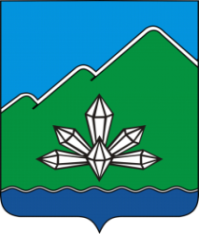 КОНТРОЛЬНО-СЧЁТНАЯ ПАЛАТАДальнегорского городского округаПроспект 50 лет Октября, д. 129, г. Дальнегорск, Приморский край, 692446                               тел. (42373) 3-27-35 E-mail: dalnegorsk-ksp@mail.ruНаименование показателя2015 год2016 год2017 год2018 год2019 годНаименование показателя2015 год2016 год2017 год2018 год2019 год1. Проведенные контрольные и экспертно-аналитические мероприятия 1. Проведенные контрольные и экспертно-аналитические мероприятия 1. Проведенные контрольные и экспертно-аналитические мероприятия 1. Проведенные контрольные и экспертно-аналитические мероприятия 1. Проведенные контрольные и экспертно-аналитические мероприятия 1. Проведенные контрольные и экспертно-аналитические мероприятия контрольные мероприятия412523экспертно-аналитические мероприятия3123455350ИТОГО3535505553Абсолютное изменение с предыдущим периодом (Всего по мероприятиям) в том числе:70155-2по контрольным мероприятиям18-7-31по экспертно-аналитическим6-8228-3Относительный рост от предыдущего периода125%100%143%110%96%Выявлено нарушений  в финансово-бюджетной сфере, тыс. рублей87086,9100626423108,42830101083664,5Устранены нарушения тыс. руб. 58666336521137,227483317,8Процент устранения67,36%0,33%91,47%97,11%0,00%2. Реализация результатов контрольных и экспертно-аналитических мероприятий2. Реализация результатов контрольных и экспертно-аналитических мероприятий2. Реализация результатов контрольных и экспертно-аналитических мероприятий2. Реализация результатов контрольных и экспертно-аналитических мероприятийВыявлены нарушения и вынесены предложения по проведенным мероприятиям кол-во290299462422528Приняты предложения и устранены нарушения кол-во135168254215261Процент принятия и устранения46,55%56,19%54,98%51%49%Возбуждено исполнительного производства (сумма)147,4268,90100Возвращено средств в бюджет ДГО (тыс. руб.)129,817,604858,9717,8Количество актов о создании препятствий11100Количество направленных представлений12001Количество направленных предписаний60100Количество исполненных представлений, предписаний32001Количество направленных информационных писем1186136145Количество направленных обращений в правоохранительные органы91268Количество возбужденных уголовных дел10002Привлечено к административной ответственности00030Наложено штрафов по результатам (тыс. руб.)000500Поступили в бюджет штрафы (тыс. руб.)000500Количество решений судов11031Количество обращений в рассмотрении21122  3. Информационное присутствие палаты   3. Информационное присутствие палаты   3. Информационное присутствие палаты   3. Информационное присутствие палаты Количество посещений WEB-сайта 341544874821311502Количество участий в семинарах, вебинарах8121099Количество обучений сотрудников439684. Общая информация4. Общая информация4. Общая информация4. Общая информацияКоличество сотрудников33333Количество вх. Документов197211294358434Количество исх. документов216319287293304Количество приказов4646353841Количество распоряжений3752547973